รายงานการบันทึกงานระบบรายงานผลและติดตามผลการดำเนินงานตามแผนปฏิบัติการป้องกันการทุจริต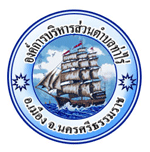 ขององค์การบริหารส่วนตำบลท่าไร่  ตามหนังสือสำนักงาน ป.ป.ช.  ที่ ปช ๐๐๐๔/ ว ๐๐๗๐  ลงวันที่  ๘  ตุลาคม  ๒๕๖๑  เรื่อง การติดตามประเมินผลการนำแผนปฏิบัติการป้องกันการทุจริตไปสู่การปฏิบัติ  สำนักงาน ป.ป.ช. แจ้งการจัดทำแผนปฏิบัติการป้องกันการทุจริตผ่านเกณฑ์มาตรฐาน  เพื่อทราบผลการดำเนินงานตามแผนฯ  ขอความร่วมมือให้ดำเนินการตามขั้นตอนการติดตามประเมินผลการนำแผนไปปฏิบัติ  		๑.  บันทึกโครงการ/กิจกรรม/มาตรการ/แนวทางตามแผนปฏิบัติการป้องกันการทุจริตของหน่วยงาน  ซึ่งได้จัดส่งให้สำนักงาน ป.ป.ช. ลงในระบบ E-PlanNACC  ทางเว็ปไซด์สำนักงาน ป.ป.ช. www.nacc.go.th  ภายในเดือนพฤศจิกายน  ๒๕๖๑ 		๒.  รายงานผลการดำเนินงานตามแผนฯ ในปีงบประมาณ พ.ศ.๒๕๖๒ – ๒๕๖๔  โดยบันทึกรายงานผลปีละ  ๒  ครั้งคือรอบ  ๖  เดือน  ภายในเดือนเมษายน และรอบ  ๑๒  เดือน  ภายในเดือนตุลาคม		ประจำปีงบประมาณ 2562			ครั้งที่ 1 รอบ 6 เดือน ผลการดำเนินงาน ต.ค. 61 - มี.ค. 62 ภายใน เม.ย. 62			ครั้งที่ 2 รอบ 12 เดือน ผลการดำเนินงาน เม.ย. 62 - ก.ย. 62 ภายใน ต.ค. 62  		๓.  เตรียมพร้อมรับการนิเทศติดตามจากสำนักงาน ป.ป.ช. ประจำจังหวัด  นั้น		องค์การบริหารส่วนตำบลท่าไร่  ได้ดำเนินการบันทึกโครงการ/กิจกรรม/มาตรการ/แนวทางตามแผนปฏิบัติการป้องกันการทุจริตของหน่วยงาน  ซึ่งได้จัดส่งให้สำนักงาน ป.ป.ช. ลงในระบบ E-PlanNACC  สำหรับแผนฯ  ในปีงบประมาณ พ.ศ.๒๕๖๒  ตามข้อบัญญัติองค์การบริหารส่วนตำบลท่าไร่  เรื่อง งบประมาณรายจ่ายประจำปี พ.ศ.๒๕๖๒ ตามมิติตามแผนปฏิบัติการป้องกันการทุจริตขององค์กรปกครองส่วนท้องถิ่นในรอบ  ๖  เดือน  โดยจำแนกเป็นมิติ  ดังนี้		มิติที่ ๑  การสร้างสังคมที่ไม่ทนต่อการทุจริต		มิติที่  ๒ การบริหารราชการเพื่อป้องกันการทุจริต		มิติที่  ๓ การส่งเสริมบทบาทและการมีส่วนร่วมของภาคประชาชน		มิติที่  ๔ การเสริมสร้างและปรับปรุงกลไกในการตรวจสอบการปฏิบัติราชการ		แสดงการรายงานผลการนำแผนไปปฏิบัติระดับจังหวัด  ประจำปีงบประมาณ ๒๕๖๒  องค์การบริหารส่วนตำบลท่าไร่ อำเภอ เมืองนครศรีธรรมราชองค์การบริหารส่วนตำบลท่าไร่ อำเภอ เมืองนครศรีธรรมราชองค์การบริหารส่วนตำบลท่าไร่ อำเภอ เมืองนครศรีธรรมราชองค์การบริหารส่วนตำบลท่าไร่ อำเภอ เมืองนครศรีธรรมราชองค์การบริหารส่วนตำบลท่าไร่ อำเภอ เมืองนครศรีธรรมราชบันทึกข้อมูลแล้วประจำปีงบประมาณ 2562 จำนวน 16 รายการบันทึกข้อมูลแล้วประจำปีงบประมาณ 2562 จำนวน 16 รายการบันทึกข้อมูลแล้วประจำปีงบประมาณ 2562 จำนวน 16 รายการ.........ลำดับที่ชื่อโครงการ/กิจกรรม/มาตรการ/แนวปฏิบัติสอดคล้องจำนวนงบประมาณจำนวนงบประมาณจำนวนงบประมาณสถานะรอบการรายงานรอบการรายงานลำดับที่ชื่อโครงการ/กิจกรรม/มาตรการ/แนวปฏิบัติสอดคล้องแผนป้องกันฯตามข้อบัญญัติ/เทศบัญญัติตามที่เบิกจ่ายจริงสถานะ6 เดือน12 เดือน1โครงการเพิ่มประสิทธิภาพในการปฏิบัติงานและศึกษาดูงานตามหลักธรรมาภิบาล ด้านคุณธรรมจริยธรรมความโปร่งใสฯ ประจำปี พ.ศ.2562มิติที่ 3428,000428,000283,990ดำเนินการแล้วเสร็จรายงานแล้วรายงานแล้ว2โครงการยกย่องผู้มีคุณธรรมและจริยธรรมในการปฏิบัติราชการและให้บริการประชาชนดีเด่นประจำปีงบประมาณ 2562มิติที่ 35,0005,0000อยู่ระหว่างดำเนินการรายงานแล้วยังไม่รายงาน3โครงการเสริมสร้างคุณธรรมจริยธรรม เพื่อเพิ่มประสิทธิภาพการปฏิบัติงานและประโยชน์สุขของประชาชนประจำปีงบประมาณ พ.ศ.2562มิติที่ 35,0005,0000อยู่ระหว่างดำเนินการรายงานแล้วยังไม่รายงาน4โครงการเสริมสร้างและพัฒนาค่านิยมองค์กร (OD) ประจำปีงบประมาณ พ.ศ.2562มิติที่ 4120,000120,0000อยู่ระหว่างดำเนินการรายงานแล้วยังไม่รายงาน5โครงการค่ายเยาวชนท่าไร่ รวมใจ ต้านภัย ห่างไกล ยาเสพติด ประจำปีงบประมาณ 2562มิติที่ 165,00065,0000อยู่ระหว่างดำเนินการรายงานแล้วยังไม่รายงาน6โครงการต้นกล้าจิตอาสามิติที่ 150,00050,00030,110ดำเนินการแล้วเสร็จรายงานแล้วรายงานแล้ว7โครงการฝึกอบรมและเพิ่มประสิทธิภาพการจัดทำ ทบทวน แก้ไข เพิ่มเติม แผนพัฒนาท้องถิ่นและการบูรณาการขับเคลื่อนแผนชุมชน แผนสุขภาพชุมชน ประจำปีงบประมาณ 2562มิติที่ 325,00025,0000อยู่ระหว่างดำเนินการรายงานแล้วยังไม่รายงาน8โครงการส่งเสริมการมีส่วนร่วมและรับฟังความคิดเห็นของประชาชนมิติที่ 320,00020,0000อยู่ระหว่างดำเนินการรายงานแล้วยังไม่รายงาน9มาตรการออกคําสั่งมอบหมายของนายกองค์การบริหารส่วนตำบล แก่รองนายกองค์การบริหารส่วนตำบล /ปลัดองค์การบริหารส่วนตำบล/หัวหน้าส่วนราชการมิติที่ 4000ดำเนินการแล้วเสร็จรายงานแล้วรายงานแล้ว10กิจกรรม “สร้างความโปร่งใสในการบริหารงานบุคคลเลื่อนขั้นเงินเดือน”มิติที่ 4000ดำเนินการแล้วเสร็จรายงานแล้วรายงานแล้ว11โครงการลดขั้นตอนและระยะเวลาการปฏิบัติราชการมิติที่ 4000ดำเนินการแล้วเสร็จรายงานแล้วรายงานแล้ว12แนวปฏิบัติงาน “ให้ความร่วมมือกับหน่วยงานตรวจสอบทั้งภาครัฐและองค์กรอิสระ”มิติที่ 4000ดำเนินการแล้วเสร็จรายงานแล้วรายงานแล้ว13ศูนย์ข้อมูลข่าวสารตามกฎหมายว่าด้วยข้อมูลข่าวสารของทางราชการมิติที่ 2000ดำเนินการแล้วเสร็จรายงานแล้วรายงานแล้ว14การรายงานหรือแจ้งเป็นลายลักษณ์อักษรให้ประชาชนผู้ร้องเรียน/ร้องทุกข์ ได้ทราบถึงการได้รับเรื่อง ระยะเวลา และผลการดำเนินการเกี่ยวกับเรื่องร้องเรียน/ร้องทุกข์มิติที่ 2000ดำเนินการแล้วเสร็จรายงานแล้วรายงานแล้ว15การเผยแพร่ข้อมูลข่าวสารด้านการเงิน การคลัง พัสดุและการร้องทุกข์ /ร้องเรียน พร้อมการจัดช่องทางที่ประชาชนเข้าถึงข้อมูลข่าวสารขององค์การบริหารส่วนตำบลท่าไร่ ประชาสัมพันธ์กิจกรรม ข่าวขององค์การบริหารส่วนตำบลผ่านสื่อออนไลน์มิติที่ 2000ดำเนินการแล้วเสร็จรายงานแล้วรายงานแล้ว16กิจกรรมจัดทํารายงานการควบคุมภายในมิติที่ 4000ดำเนินการแล้วเสร็จรายงานแล้วรายงานแล้วรวมงบประมาณรวมงบประมาณรวมงบประมาณ718,000718,000314,100ผลการนำแผนไปสู่การปฏิบัติ คิดเป็น ร้อยละ 0.00ผลการนำแผนไปสู่การปฏิบัติ คิดเป็น ร้อยละ 0.00